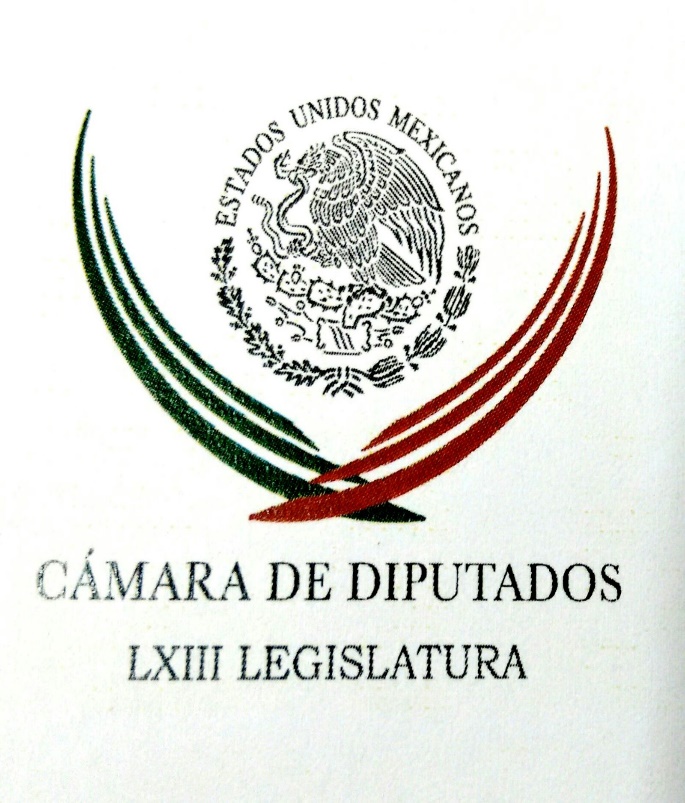 Carpeta InformativaPrimer CorteResumen: Meade critica propuesta de AMLO de reabrir El Mexe en HidalgoNo me engancho… tomo en serio lo que vive el país, afirma AnayaAMLO amplía ventaja en preferencias, arriba de Anaya por 26 puntos: encuestaPartido Verde impulsa pena de muerte a traficantes, violadores, secuestradores.No hay paro nacional de maestros, no tenemos nada que dialogar con la CNTE: SEPMéxico se solidariza con Guatemala tras erupción del Volcán de Fuego04 de junio de 2018TEMA(S): Información GeneralFECHA: 04/06/2018HORA: 07:48NOTICIERO: Político.mxEMISIÓN: Primer CorteESTACION: OnlineGRUPO: Político.mxMeade critica propuesta de AMLO de reabrir El Mexe en HidalgoJosé Antonio Meade, candidato de la alianza Todos por México defendió la creación de más universidades en Hidalgo y se dijo en contra de la reapertura de la Escuela Normal Rural Luís Villarreal de la comunidad El Mexe, en Francisco I. Madero.Meade criticó la propuesta de Andrés Manuel López Obrador de abrirla nuevamente pues a su parecer hacían actos vandálicos. La normal rural de El Mexe cerró definitivamente en 2008, cuando Miguel Ángel Osorio Chong era gobernador de la entidad. En el año 2000 hubo problemas entre estudiantes y la autoridad estatal. En febrero de 2005 se dio un fuerte enfrentamiento entre estudiantes, padres de familia y policías de la entidad al darse un desalojo del inmueble.Ahí Meade hizo un reconocimiento al exsecretario de Gobernación Miguel Ángel Osorio Chong, tanto como gobernador como su más reciente desempeño en el gobierno federal. ar/m  TEMA(S): Información GeneralFECHA: 04/06/2018HORA: 06:43NOTICIERO: FórmulaEMISIÓN: Primer CorteESTACION: OnlineGRUPO: Fórmula0AMLO se asocia con CNTE y Gordillo contra la reforma educativa: MeadeEl candidato del PRI a la Presidencia, José Antonio Meade Kuribreña acusó a su contrincante, Andrés Manuel López Obrador de asociarse con la Coordinadora Nacional de Trabajadores de la Educación (CNTE), y Elba Esther Gordillo para echar abajo la reforma educativa.A través de su cuenta de Twitter, el aspirante presidencial por la alianza "Todos por México", adelantó que: "la educación de calidad será una de mis prioridades como Presidente".Y reiteró que mientras López Obrador se asocia con la CNTE y Elba Esther para echar abajo la reforma educativa, "yo cierro filas con los padres de familia, los estudiantes y los maestros que quieren lo mejor para México".Hoy la CNTE inicia una serie de movilizaciones en la Ciudad de México e inicia un paro total en al menos cuatro estados del país: Oaxaca, Chiapas, Michoacán y Guerrero. Duración 00’’, nbsg/m. TEMA(S): Información GeneralFECHA: 04/06/2018HORA: 08:45NOTICIERO: Excélsior OnlineEMISIÓN: Primer CorteESTACION: OnlineGRUPO: ExcélsiorNo me engancho… tomo en serio lo que vive el país, afirma AnayaAnte los señalamientos e incluso apodos que ha recibido del candidato Presidencial, Andrés Manuel López Obrador, el aspirante de la coalición Por México al Frente, Ricardo Anaya, aseguró que no se engancha y que prefiere atender de manera seria las problemáticas que vive el país.El panista aseguró que bajo esa perspectiva es necesario ser más serios en torno al proceso electoral, ya que los índices de violencia e inseguridad en el territorio nacional “son insostenibles”. No me engancho. Hay que tomarnos en serio lo que vive el país. Son enormes los problemas y lo que está en juego es quién va a ser el presidente, entonces hay que tomar este asunto con más seriedad”, aseveró en entrevista con Francisco Zea, en Imagen Noticias.Aseguró que el año pasado se convirtió en el periodo con más violencia en los últimos 20 años, mismo que continúa permeando en México, ya que se ha ido generalizando y ha ido al alza en la mayor parte de las entidades.Anaya Cortés detalló que para hacer frente a esta situación es necesario un cambio en la estrategia de seguridad y para ello él plantea dos puntos principales: la prevención: invertir en la cultura, el deporte y la educación para evitar que los jóvenes caigan en la delincuencia.El segundo, la creación de una Secretaría de Seguridad Ciudadana “para que no sea un área política la que maneje los temas de seguridad”; duplicar el número de elementos de la Policía Federal, así como policías certificadas y bien pagadas.El candidato del Frente rechazó que la implementación de un Mando Único sea la opción para frenar la inseguridad en el país, por lo que considera que un Mando Mixto daría mejores resultados y para ello, los municipios y gobiernos locales deben tener la capacidad para una policía capacitada, bien pagada y certificada, de lo contrario, “el Estado se hará cargo”.Al ser cuestionado sobre la Ley de Seguridad Interior, el panista destacó que presenta una falla en cuanto a la responsabilidad de los municipios y gobiernos locales con los elementos de seguridad. “Se debe de modificar, porque no da incentivos para que los gobiernos locales depuren, limpien, certifique y profesionalicen a sus policías. Qué cómodo que el Ejército y la Marina se hagan cargo de la seguridad, mientras que el Estado y el municipio no”, aseguró.Enfatizó que mientras se logra la capacitación y la certificación de los policías del país, es necesario continuar con el respaldo del Ejército y la Marina.Anaya Cortés hizo un llamado a la ciudadanía indecisa para optar por el voto útil a su favor, pues consideró que con ello y con sus números en la intención de voto, que, dijo, van al alza, podrá obtener la Presidencia.“Seguimos creciendo y de continuar esta tendencia no tengo duda de que ganaremos. Hemos venido haciendo un llamado al voto útil. Al final la contienda será entre dos: entre Morena y nosotros. El llamado es a toda la gente de buena voluntad para que se sume a nuestro proyecto y unamos fuerzas no sólo para ganar la elección, sino para ser el primer gobierno de coalición”, aseveró. ar/mTEMA(S): Información GeneralFECHA: 04/06/2018HORA: 07:01NOTICIERO: FórmulaEMISIÓN: Primer CorteESTACION: OnlineGRUPO: Fórmula0AMLO amplía ventaja en preferencias, arriba de Anaya por 26 puntos: encuestaEl candidato de Morena a la Presidencia, Andrés Manuel López Obrador llegó al 50 por ciento en las preferencias electorales y amplía su ventaja sobre su más cercano contrincante, el panista Ricardo Anaya, por 26 puntos porcentuales.De acuerdo con la encuesta difundida por el periódico El Financiero referida en el noticiero de Ciro Gómez Leyva, el candidato de la coalición "Juntos Haremos Historia" encabeza las preferencias electorales a 26 puntos de Ricardo Anaya, de la alianza "Por México al Frente".La encuesta ubica al candidato del PRI, José Antonio Meade, en tercer lugar."La ventaja de Andrés Manuel López Obrador se amplió entre mayo y junio de 20 a 26 puntos, al subir el morenista en la intención de voto de 46 a 50 por ciento, mientras que Ricardo Anaya pasó de 26 a 24 por ciento. Por otra parte, José Antonio Meade suma 22 por ciento", indica la medición.En lejano cuarto lugar, Jaime Rodríguez El Bronco obtiene el 4 por ciento, un punto por arriba de su nivel del mes pasado.Además, en la encuesta a diputados, Morena alcanzó el 44 por ciento de la preferencia, lo que le daría a este partido la mayoría absoluta.Le sigue el PAN, en tercer lugar el PRI y el PRD alcanzaría el seis por ciento. Duración 00’’, nbsg/m. TEMAS (S): Información GeneralFECHA: 22//05/2018HORA: 00:00NOTICIERO: El Sol De MéxicoEMISIÓN: Primer CorteESTACION: OnlineGRUPO: OMGRepresentante legal de “El Bronco" apela resoluciones del INE Juan Morales, representante legal de Jaime Rodríguez Calderón "El Bronco", candidato independiente a la Presidencia de la República, acudirá esta tarde al Instituto Nacional Electoral (INE) para presentar recursos de apelación a resoluciones que emitió esa autoridad en contra del aspirante presidencial. La entrega de los recursos de apelación está prevista para las 15:00 horas en la Oficialía de Partes del INE, localizada en la sede nacional del instituto, localizado en Viaducto Tlalpan y Anillo Periférico Sur, en la colonia Arenal Tepepan, en la Ciudad de México.Por la tarde, Rodríguez Calderón "El Bronco" acudirá a una reunión con el Consejo Mexicano de Negocios, en el salón Abetos del Club de Empresarios Bosques, en donde el aspirante independiente presentará sus propuestas de gobierno ante los representantes de la iniciativa privada y responderá dudas que tengan sobre sus planes y proyectos para los próximos años en caso de ganar la contienda del próximo 1 de julio. En su cuenta de Twitter @JaimeRdzNL, el gobernador de Nuevo León con licencia también envió sus condolencias a las personas que sufrieron la pérdida de algún familiar en la erupción del Volcán de Fuego: "Mis oraciones están hoy con #Guatemala con quienes perdieron la vida y aquellos que resultaron heridos por la erupción del Volcán de Fuego. Estamos con ustedes en estos momentos difíciles". En otro tuit señaló: "Quíhubo raza, buenos días. ¿Listos para entrarle a la re-evolución de conciencias? ¡Ánimo! Hay que fregarle todo este mes para correr a los gandallas del poder y crear el #México que los trabajadores nos merecemos #FelizLunes". bmj/mTEMAS (S): Información GeneralFECHA: 04/06/2018HORA: 07:54 AMNOTICIERO: FórmulaEMISIÓN: Primer CorteESTACION: OnlineGRUPO: FórmulaPartido Verde impulsa pena de muerte a traficantes, violadores, secuestradores.Ante el incremento en los índices de violencia en el país y el hartazgo de los ciudadanos que a diario padecen de agresiones, robos y asesinatos por parte de la delincuencia, el Partido Verde presentará una iniciativa para implementar la pena de muerte a secuestradores, violadores y traficantes de drogas y personas, que además asesinen a sus víctimas.Carlos Puente Salas, dirigente nacional del Partido Verde, dijo que la inseguridad que se vive en México, requiere de medidas ejemplares que ayuden a erradicarla bajo una óptica preventiva. “Aplicar la pena máxima a los delincuentes es una alternativa para recuperar la paz, la tranquilidad y la seguridad de los mexicanos y sus familias”.El líder ecologista comentó que trabajarán de manera coordinada con especialistas y constitucionalistas, para que no afectar los derechos humanos ni se castigue a ningún inocente. Además de incluir la participación de la Suprema Corte de Justicia de la Nación (SCJN), como última instancia en la valoración de una sentencia condenatoria.Nuestra iniciativa es en respuesta al reclamo de la sociedad que ya está cansada de vivir la violencia de manera cotidiana, de ver a niños, jóvenes y mujeres que son mutilados y asesinados de manera impune, queremos que esta medida sirva a manera de prevención”.Puente Salas agregó que su proyecto de ley establece reformas a  la Constitución, el Código Nacional de Procedimientos Penales, la Ley en materia de Trata de Personas y otras más, para establecer castigos ejemplares a quienes se atrevan a cometer delitos tan atroces. bmj/mTEMAS (S): Información GeneralFECHA: 04//06/18HORA: 00:00 NOTICIERO: El Sol de MéxicoEMISIÓN: Primer CorteESTACION: OnlineGRUPO: OMGAMLO me ofreció Pemex: Cuauhtémoc CárdenasUna de las piezas clave en el fortalecimiento de las instituciones mexicanas asegura que ninguno de los presidenciables lo convence y revela que López Obrador le ofreció dirigir Petróleos Mexicanos. Explica que el dinero de procedencia ilícita resta certidumbre a las elecciones y que él no tiene interés en asumir otro cargo. También defiende la libertad de expresión de la iniciativa privada Cuauhtémoc Cárdenas Solórzano, tres veces candidato presidencial y fundador del PRD, que ahora ve como “una casa ajena”, asegura que los empresarios “siempre han intervenido y siempre han hecho política”.Y considera que tienen derecho a opinar como cualquier otro ciudadano. Afirma que no se ha reunido con ninguno de los presidenciables. Y revela que desde 2012, Andrés Manuel López Obrador le ofreció ser el titular de Petróleos Mexicanos, pero él no aceptó porque por ahora no busca cargos.Advierte que pese a la autonomía de las autoridades electorales, “todavía no podemos tener plena confianza en nuestro sistema electoral por el dinero sucio e interferencias de funcionarios”.El ingeniero Cárdenas recibe a El Sol de México en su despacho del Centro Histórico, el que le asignó el exjefe de gobierno capitalino Miguel Ángel Mancera para que se encargara de la Coordinación General de Asuntos Internacionales del gobierno de la CdMx. Se quita el saco para estar más cómodo, apenas una sonrisa se escapa de ese rictus apretado que lo caracteriza.Es el hijo del Tata Lázaro Cárdenas, quien expropió la industria petrolera en 1938. Era otro país, uno sin alternancia política.Pero hoy Cárdenas insiste en que su voto será para quien le garantice dar marcha atrás a la reciente reforma energética que promovió el Presidente Enrique Peña Nieto.- No le sé decir, ni lo podría garantizar él que lo ofreciera porque al final no dependerá solo del presidente de la República.-Si nadie lo dice, ¿usted irá a la urna?-Sí.-¿Y bajo qué criterio hará esa reflexión?-No votaré por ninguno que no haya ofrecido esto, tan sencillo como eso.-¿Anulará el voto?-No le sé decir.Algunos libros consideran a Cárdenas como un príncipe de la Revolución mexicana. Creció a lado de la silla presidencial. Y luego, cuando el PRI lo dejó sin posibilidad de obtener la candidatura presidencial en 1987, implosionó al partido hegemónico hasta ese momento. La autonomía de las autoridades electorales no se entiende sin el capítulo de la historia política denominado la caída del sistema.-¿Confía en las instituciones electorales?- Yo veo que ha habido sin duda algunos cambios que en sentido positivo, a partir de 1997, tenemos mejor calidad en nuestras elecciones. De 1997 para acá, no se ha presentado ningún reclamo, ningún recurso, porque se hayan contado mal los votos.-Pero hay otras irregularidades-Ha habido reclamos, protestas por el exceso de dinero indebido en las elecciones, dinero sucio, y ha habido interferencias de altos funcionarios tratando de inclinar elecciones tanto de carácter federal como de carácter local.Todavía no podemos tener plena confianza en nuestro sistema electoral justamente por estas dos cuestiones que yo menciono: dinero sucio e interferencias de funcionarios.-¿Qué opina de la participación política, por no usar otro calificativo, de los empresarios?- Siempre han intervenido, siempre han hecho política, los empresarios y esto que llaman poderes fácticos, lo empresarios de los medios de manera particular, la iglesia, la banca, pues siempre han sido factores políticos, más activos, menos activos, más abiertamente o menos abiertamente, pero siempre han estado presentes.-¿Y no se les está pasando la mano?- Creo que todo mundo tiene derecho a expresarse, todo mundo tiene derecho a manifestarse, yo creo que lo peor que pudiéramos hacer es cortar el derecho de expresión, la libertad de pensamiento, la libertad de reunión, creo que sería muy negativo para el país que cualquiera de estas libertades fundamentales pretendiera limitarse.- ¿Usted cree que en México se puede soltar al tigre?- Yo no sé qué es lo que pueda pasar, yo lo que esperaría es que tengamos un proceso electoral conducido en todos los sentidos dentro de la ley, eso es lo que deseo, no sé si esto vaya a suceder en un mes que falta, pero esto es lo que yo deseo. Cárdenas Solórzano opina que México aún debe avanzar hacia un Estado de derecho real. Y considera que la creación de organismos autónomos responde a que no se cumple cabalmente la ley: “los gobiernos no han cumplido con su obligación de dar vigencia plena a un Estado de derecho, si la ley se cumpliera pues no hace falta poner policía, detrás del policía”.En 1987, el Frente Democrático Nacional surgió con base en un eje articulador de oposición y una línea programática.-¿Qué le parece la alianza PAN-PRD en esta elección?- No me gusta opinar de casa ajena, cuando no estoy ahí, pero yo veo que las coaliciones, y lo pongo en plural en esta elección, resultan por lo menos ante muchos contradictorias, pues es agua y aceite, entonces no sabemos al final de cuentas, cualquiera que gane, hacia qué lado se va a inclinar.-Algunos lo ven como una voz influyente, y hay un sector que no se siente identificado ni con Andrés Manuel ni con los Chuchos del partido que usted fundó. Tal vez necesiten oírlo.-Pues no sé para qué, ya me han oído mucho, por eso salí de mi partido justamente porque dije muchas cosas; cada quien siguió su camino.-¿Y cómo ve al PRD?- Como una casa ajena, tal y como veo al PRI y como veo al PAN, como veo a Morena, no tengo por qué opinar de lo que hacen los dirigentes, porque no estoy ahí. Evidentemente no coincido con ninguna de las propuestas partidistas que están en este momento contendiendo, con ninguno.-¿Con su capital político no podría usted iniciar otro proyecto?- Depende, la respuesta puede ser sí o no, pero no estoy tratando de hacer un nuevo partido-Parece que está desencantado de la política- No, estoy participando en la vida política, opino. Por eso estamos aquí. Digo lo que tengo que decir. Hago lo que quiero hacer, entonces no tengo ninguna limitación para moverme políticamente en todo el país, fuera del país inclusive.-¿Por qué no apoya abiertamente a Andrés Manuel?- Yo estuve con él la elección pasada.-¿Abiertamente?- Sí, desde ahí él me ofreció estar en un cargo en Petróleos Mexicanos.-¿Alguno de los cuatro candidatos cobija sus propuestas?- No los he visto.-¿Por qué?- Seguramente porque ellos no tienen interés, yo no voy a buscar a nadie y darles a conocer las propuestas que están a disposición de todo mundo, están en una página en Internet; podemos darles algunas publicaciones, lo que se les ofrezca ahí están a disposición.Cárdenas es un hombre de frases cortas. Aprieta el ceño cuando se le insiste si no debería estar en una posición con capacidad de decidir el rumbo del país.Cierra la conversación: “ningún conflicto de orden personal (con López Obrador). Podemos tener muchas coincidencias, y una que otra diferencia en el punto de vista en lo político, pero esto no nos lleva a ninguna confrontación".El fundador del PRD actualmente se siente alejado a ese partido y además no tiene ningún contacto con sus dirigentesAlianzas electoralesLas coaliciones resultan ante muchos muy contradictorias, son como agua y aceite. Al final del día, no hay claridad qué ideario político aplicará quien las abanderé, opinó Cárdenas. bmj/mTEMAS (S): Información GeneralFECHA: 04/06/2018HORA: 07:54 AMNOTICIERO: FórmulaEMISIÓN: Primer CorteESTACION: OnlineGRUPO: FórmulaNo hay paro nacional de maestros, no tenemos nada que dialogar con la CNTE: SEPEl subsecretario de Planeación, Evaluación y Coordinación de la Secretaría de Educación Pública (SEP), Antonio Ávila aseguró que no hay un paro nacional de maestros y que la marcha convocada para hoy es sólo de algunos estados del país.El funcionario dijo que "no hay un paro nacional, se trata de grupos de maestros en cuatro entidades. No esperamos una marcha muy numerosa en la Ciudad de México, como en los años 90".En entrevista con Ciro Gómez Leyva, dijo que los maestros en Oaxaca llevan varios días en paro de actividades pero de acuerdo con los reportes que tiene sólo el 10 por ciento de las escuelas han parado sus actividades en esa entidad.El funcionario aseguró que no hay nada laboral qué discutir con los maestros de la Coordinadora Nacional de Trabajadores de la Educación (CNTE).Insistió en que ninguna dependencia tiene atribuciones para cancelar la Reforma Educativa, porque en todo caso, eso le corresponde al Congreso de la Unión. bmj/mTEMA(S): Información GeneralFECHA: 04/06/18HORA: 08:31NOTICIERO: Enfoque NoticiasEMISIÓN: Primer CorteESTACIÓN: OnlineGRUPO: Radio MilMéxico se solidariza con Guatemala tras erupción del Volcán de FuegoLa mañana de este lunes en Washington, durante una reunión del Grupo de Lima previa al inicio del XLVIII Periodo Ordinario de Sesiones de la Asamblea General de la OEA, el Canciller Luis Videgaray expresó la solidaridad y el apoyo del gobierno de México, al pueblo de Guatemala tras la erupción del Volcán de Fuego.Asimismo, Videgaray, se reúne con sus homólogos de Argentina, Brasil, Canadá, Chile, Colombia, Costa Rica, Guatemala, Guyana, Honduras, Panamá, Paraguay, Perú y Santa Lucía miembros del  Grupo de Lima, con quienes analiza la situación en Venezuela.El Secretario de Relaciones Exteriores, Luis Videgaray Caso, encabeza la Delegación de México en el Periodo Ordinario de Sesiones de la Asamblea General de la Organización de los Estados Americanos, el cual coincide con el 70 aniversario de la fundación de este organismo. La Asamblea se celebrará en Washington, D.C., donde se encuentra la sede de la Organización.México impulsará en esta Asamblea General distintas iniciativas, como la incorporación de criterios multidimensionales para la medición de la pobreza y el desarrollo, el establecimiento de un Programa Interamericano de Datos Abiertos, el intercambio de experiencias en materia de Gobierno Digital, el respeto del Derecho Internacional Humanitario, el impulso al Plan de Acción para instrumentar la Declaración Americana sobre los Derechos de los Pueblos Indígenas y la actualización del Programa de Acción para el Decenio de las Américas por los Derechos de las Personas con Discapacidad. ys/m.TEMA(S): Información GeneralFECHA: 04/06/18HORA: 00:00NOTICIERO: MVS NoticiasEMISIÓN: Primer CorteESTACIÓN: OnlineGRUPO: MVS0Suman 25 muertos y más de un millón de afectados por erupción de volcán en GuatemalaLa Coordinadora Nacional para la Reducción de Desastres (CONRED) de Guatemala informó que 25 personas han fallecido tras la violenta erupción del Volcán de Fuego este domingo.El portavoz de CONRED, David de León, agregó que hasta el momento, 653 habitantes de zonas aledañas al coloso se encontraban en albergues."Es un río de lava que se salió de su cauce y afectó la aldea El Rodeo, hay personas heridas, quemadas y fallecidas, se continúa haciendo la evacuación y rescate de las personas", explicó Sergio Cabañas, secretario general de la Coordinadora Nacional para la Reducción de Desastres (CONRED) a una radio local."Tenemos un reporte de veinte heridos, 25 fallecidos y muchos desaparecidos", agregó.El Volcán de Fuego, uno de los más activos de los 37 que hay en el país centroamericano, hizo su primera erupción del año en febrero. ys/m.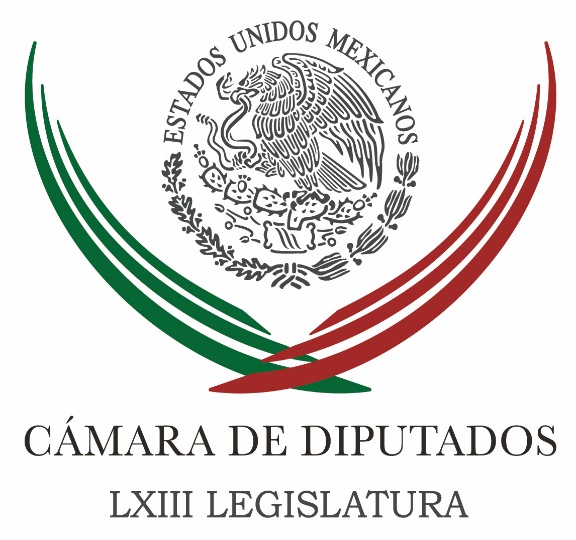 Carpeta InformativaTercer CorteResumen: Apoya PRI en San Lázaro iniciar proceso de controversias contra EU ante la OMCSenado respalda a gobierno en proceso ante la OMC contra EEUULa soberanía no puede estar por encima de la dignidad de las personas y el respeto a los derechos humanos: VidegarayINE prevé participación del 70% de la ciudadanía en jornada electoralOrdenan Comisión para Ayotzinapa por fallos de PGRPeso inicia la semana con retroceso por incertidumbre por TLCAN
Invita Nuño a equipo de Zavala con MeadeAMLO tiene 'en la mira' a Guillermo Ortiz para unirlo a su gabineteOlga Sánchez está dispuesta a renunciar a su pensión de llegar a la Segob04 de junio de 2018TEMA(S): Trabajo LegislativoFECHA: 04/06/18HORA: 16:17NOTICIERO: Enfoque NoticiasEMISIÓN: Tercer CorteESTACION: Online:GRUPO: Enfoque Noticias0Apoya PRI en San Lázaro iniciar proceso de controversias contra EU ante la OMCSergio Perdomo, reportero: Total respaldo al proceso legal que inició el gobierno Federal para la resolución de controversias ante la Organización Mundial del Comercio (OMC), contra la imposición de aranceles por parte del gobierno de Estados Unidos al acero y el aluminio mexicanos, anunció hoy en San Lázaro el presidente de la Comisión de Economía de la Cámara de Diputados, Jorge Dávila Flores.El diputado del PRI, Jorge Dávila Flores, expresó su respaldo al proceso legal que inició el gobierno Federal para la resolución de controversias ante la Organización Mundial del Comercio (OMC). El legislador priista por el estado de Coahuila, calificó como acertadas las medidas del gobierno de México, al considerar "que la decisión del presidente estadounidense Donald Trump, de gravar estos productos de origen mexicano argumentando razones de "seguridad nacional", viola la normativa del propio organismo internacional".Jorge Dávila Flores afirmó además que “para México, las medidas impuestas por Estados Unidos al amparo de la Sección 232 de su legislación, argumentando amenazas a su seguridad nacional, son violatorias del Acuerdo sobre Salvaguardias de la OMC.Lo anterior al no haberse adoptado conforme a los procedimientos ahí previstos, además de que violan el Acuerdo General sobre Aranceles Aduaneros y Comercio de 1994”, finalizó. dlp/mTEMA(S): Trabajo LegislativoFECHA: 04/06/18HORA: NOTICIERO: Noticias MVSEMISIÓN: Tercer CorteESTACION: Online:GRUPO: Noticias MVS0Senado respalda a gobierno en proceso ante la OMC contra EEUUÓscar Palacios Castañeda, reportero: El presidente de la Comisión de Comercio y Fomento Industrial del Senado, Héctor Larios Córdova, respaldó la decisión del gobierno federal de iniciar un proceso ante la Organización Mundial del Comercio contra Estados Unidos por la aplicación de aranceles al acero y aluminio.En entrevista con MVS Noticias, el senador por el PAN destacó que el gobierno mexicano actuó con rapidez al imponer aranceles en productos sensibles para Estados Unidos, que no afectan nuestro mercado interno.Señaló que, si bien la controversia que iniciará ante la OMC tardará un par de años en resolverse, nuestro país está actuando de manera correcta, pues se busca una solución por la vía del corto y mediano plazo.Héctor Larios afirmó que México debe reaccionar de la misma manera en caso de que el presidente de los Estados Unidos, Donald Trump, decida imponer aranceles a otros productos nacionales.Indicó que nuestro país puede responder aplicando aranceles compensatorios a productos sensibles, lo que podría molestar a los productores norteamericanos y meter presión política al mandatario estadounidense.El senador panista reiteró que Donald Trump se está dando “un balazo en el pie”, ya que México es el principal cliente que tiene Estados Unidos para su acero y aluminio. dlp/mTEMA(S): Información GeneralFECHA: 04/06/18HORA: 13:38NOTICIERO: Enfoque NoticiasEMISIÓN: Tercer CorteESTACION: Online:GRUPO: Enfoque Noticias0La soberanía no puede estar por encima de la dignidad de las personas y el respeto a los derechos humanos: VidegarayWashington, Ricardo Trejo, reportero: Durante el 48 Periodo Ordinario de Sesiones de la Asamblea General de la Organización de los Estados Americanos, el canciller Luis Videgaray, llamó a defender la democracia representativa ya que es indispensable para la paz y desarrollo de la región.Videgaray afirmó que defender la democracia ante su ruptura institucional no es una preferencia, es una obligación jurídica ante el continente y ante el mundo.Por lo tanto, México asume plenamente esta responsabilidad con pleno respeto a los principios de autodeterminación de los pueblos.“México, seguirá haciendo sus mejores esfuerzos democráticos para promover que la democracia se restablezca donde se ha roto en cualquier rincón del continente lo haremos siempre abogando por una sociedad pacífica, rechazamos categóricamente cualquier opción violenta que venga de dentro o que venga de afuera pero que no se nos pida quedarnos callados ante un incumplimiento”, puntualizó.En el tema de los Derechos Humanos, el canciller, Videgaray, resaltó que nuestro país está abierto al escrutinio internacional y cree que todos los países deben estar abiertos al escrutinio del sistema interamericano de los derechos humanos aunque a veces los casos sean dolorosos.Aquí estableció que se debe alzar la voz para que sean respetados los derechos humanos de los migrantes.Durante el 70 aniversario de la fundación de la OEA, reiteró que México no cree en los Muros y si en los puentes que se construyen mediante el diálogo.Finalmente, Luis Videgaray, señaló que estamos en un mundo inédito de cambios y redefiniciones en el ámbito internacional, así como de rápidas transformaciones que requiere de responsabilidades compartidas. dlp/mTEMA(S): Información GeneralFECHA: 04/06/18HORA: 17:08NOTICIERO: El Univeresal.comEMISIÓN: Tercer CorteESTACION: Online:GRUPO: El Universal.com0INE prevé participación del 70% de la ciudadanía en jornada electoralCarina García, reportera: El Instituto Nacional Electoral (INE) prevé una participación ciudadana en urnas de hasta un 70 por ciento, por lo que desestimó la posibilidad de que la violencia que han sufrido actores políticos merme la asistencia a las urnas.El consejero Marco Antonio Baños, presidente de las Comisiones Unidas de Capacitación y Organización Electoral del Instituto Nacional Electoral (INE) indicó que la violencia que han sufrido candidatos es inusual pero no se prevé que disminuya la votación de los ciudadanos en las urnas el 1 de julio.“Nos pone en una alerta porque una persona fallecida es un caso lamentable pero el hecho de que vayan más de cien entre funcionarios públicos y precandidatos y candidatos no ha detenido los trabajos de organización electoral ni la participación ciudadana en esas tareas”, expuso.Al contrario “la gente está participando, están las casillas instaladas, asistiendo a los simulacros” y sólo hay 17 casillas en análisis para poder integrar el número de funcionarios o garantizar el voto de los ciudadanos, dijo.Coincidió en esta postura con la consejera Claudia Zavala, quien recordó que los datos históricos de participación muestran que cuando ha habido un clima de violencia son más los ciudadanos que acuden a votar.“Los ciudadanos saldremos a ejercer nuestros derechos de manera tranquila y en paz” así que si bien todos los actos de violencia no se pueden tolerar precisamente por eso saldremos a ejercer el derecho al voto", agregó.“La ciudadanía siempre ha puesto un ejemplo y sale a votar en paz”.Por el contrario, el consejero Benito Nacif estableció que el INE está preocupado por las consecuencias que pudieran tener los hechos violentos en los comicios.“Nos preocupa la violencia y la forma en que impacte en las elecciones por múltiples razones, porque puede desalentar la participación de la ciudadanía, porque puede provocar incidentes de forma aislada y puede afectar estos procesos, pero no hemos visto en el pasado y es muy poco probable que ocurra lo que llamamos una desbandada de candidatos. De cualquier forma estaremos muy atentos” dlp/mTEMA(S): Información General FECHA: 02/06/18HORA: 14:58NOTICIERO: Reforma EMISIÓN: Tercer Corte  ESTACION: onlineGRUPO: C.I.C.S.A.0Ordenan Comisión para Ayotzinapa por fallos de PGREn un hecho inédito, un tribunal federal ordenó la creación de una Comisión de la Verdad para el Caso Iguala, al concluir que la investigación de la Procuraduría General de la República no fue pronta, efectiva, independiente ni imparcial. La Comisión estará integrada por los representantes de las víctimas, la Comisión Nacional de Derechos Humanos y el Ministerio Público de la Federación, pero sólo las dos primeras decidirán las líneas de investigación, de acuerdo con el fallo judicial.Los magistrados del Primer Tribunal Colegiado con sede en Reynosa, Tamaulipas, determinaron en el mismo fallo reponer el procedimiento a 4 acusados de la desaparición de los 43 normalistas de Ayotzinapa y requerir a la PGR para que presente dictámenes independientes en las pruebas del Protocolo de Estambul.De no hacerlo, según el tribunal, el juzgado a cargo del proceso deberá dar por ciertos los testimonios de los presuntos sicarios de Guerreros Unidos y concluir que, efectivamente fueron torturados, lo que implicaría la cancelación de sus confesiones como pruebas en el juicio.Uno de los beneficiados con el fallo es Miguel Ángel Landa Bahena alias "El Chequel", "Duba" o "Duvalin", identificado como uno de los colaboradores cercanos de Gildardo López Astudillo "El Gil", acusado de ordenar la captura, asesinato e incineración de los 43 normalistas, la noche del 26 de septiembre de 2014 en Iguala. /gh/mTEMA(S): Información GeneralFECHA: 04/06/18HORA: 18:55NOTICIERO: El Universal.comEMISIÓN: Tercer CorteESTACION: InternetGRUPO: El UniversalPeso inicia la semana con retroceso por incertidumbre por TLCAN
Notimex El peso cerró la sesión con una depreciación de 0.77 por ciento o 15.3 centavos, al cotizar en 20.09 pesos por dólar al mayoreo, ante un regreso de la incertidumbre asociada al futuro de la renegociación del Tratado de Libre Comercio de América del Norte (TLCAN), de acuerdo con Banco Base.Expuso que ello provocó que el peso fuera la divisa más depreciada de entre los principales cruces del dólar, al llevar al tipo de cambio a tocar un nuevo máximo en el año de 20.09 pesos por divisa verde, siendo éste el mayor cierre diario del tipo de cambio desde febrero de 2017.Las presiones al alza para el tipo de cambio se debieron a que el día de hoy la Secretaría de Economía (SE) dio a conocer que iniciará un proceso de solución de controversias ante la Organización Mundial de Comercio (OMC), en respuesta a los aranceles a la importación de acero y aluminio que Estados Unidos impuso a México desde el pasado 1 de junio.Lo anterior incrementa la posibilidad de que la renegociación del TLCAN se aplace de forma indefinida, más allá de este año, sostuvo Banco Base. El peso también se deprecia ante la posibilidad de que la administración de Donald Trump anuncie su decisión de abandonar el TLCAN, pues según en sus comentarios realizados el pasado viernes, sería preferible negociar acuerdos bilaterales en lugar de continuar con la modernización del acuerdo trilateral actual.La guerra comercial entre México y Estados Unidos, sumada a la incertidumbre sobre el futuro del TLCAN, representa un riesgo para la actividad económica de ambos países, añadió.En este contexto, el dólar libre concluyó la jornada con una ganancia de nueve centavos respecto al cierre del pasado viernes, al venderse hasta en 20.39 pesos, y se compró en un precio mínimo de 18.85 pesos en bancos de la Ciudad de México. Masn/mTEMA(S): Información GeneralFECHA: 04/06/18HORA: NOTICIERO: Reforma.comEMISIÓN: Tercer CorteESTACION: InternetGRUPO: ReformaInvita Nuño a equipo de Zavala con MeadeMartha Martínez, reportera: Aurelio Nuño invitó al equipo de Margarita Zavala a seguir el ejemplo de su ex vocero, Jorge Camacho, y unirse a la campaña de José Antonio Meade.En su cuenta de Twitter, el priista aseguró que entre el proyecto del candidato de la coalición Todos por México y el equipo de la ex Primera Dama hay afinidades.Nuño sostuvo que para ellos las puertas del proyecto de Meade están abiertas."Sin duda alguna hay empatía y cercanía con varios integrantes del equipo de @Mzavalagc. Así como ya se pronunció a favor quien fuera su vocero @Camacho_Jorge, las puertas del proyecto de @JoseAMeadeK siguen abiertas para quienes quieren sumarse", anotó.El jueves pasado, Camacho anunció que, tras la declinación de Zavala, su voto sería para el ex Secretario de Hacienda. Masn/mTEMA(S): Partidos PolíticosFECHA: 04/06/18HORA: 16:48NOTICIERO: El Financiero.comEMISIÓN: Tercer CorteESTACION: Online:GRUPO: El Financiero.com0AMLO tiene 'en la mira' a Guillermo Ortiz para unirlo a su gabineteEric Martin y Nacha Cattan, reporteros: El candidato presidencial, Andrés Manuel López Obrador, está considerando pedirle a Guillermo Ortiz, quien guio a México a través de la 'Crisis del Tequila', que se una a su gabinete si es elegido, de acuerdo con dos personas familiarizadas con la idea.Ortiz está siendo considerado por su experiencia y reputación en los mercados internacionales, de acuerdo con las fuentes, que pidieron que no mencionarse debido a que las pláticas son privadas.López Obrador también está considerando a Santiago Levy, quien se desempeñó como subsecretario de Hacienda cuando Ortiz era el titular de la dependencia entre 1994 y 1998, como una posible incorporación a la administración, de acuerdo con otras dos personas.López Obrador es considerado el favorito para ganar el 1 de julio, con el 52 por ciento de apoyo, en comparación con el 25 por ciento de Ricardo Anaya, el candidato que va en segundo lugar, según el Poll Tracker de Bloomberg.López Obrador dijo el año pasado que planea convertir a Carlos Urzúa, quien dirigió las finanzas de la Ciudad de México de 2000 a 2003 cuando era jefe de Gobierno, en su secretario de Hacienda, y Graciela Márquez como secretaria de Economía. Aunque no hay nada que le impida hacer cambios. Aún no ha dicho a quién elegiría como director de Petróleos Mexicanos.Ortiz, de 69 años y doctor en economía de la Universidad de Stanford, se desempeñó como secretario de Comunicaciones y Transportes por menos de un mes en diciembre de 1994, cuando el presidente Ernesto Zedillo lo nombró secretario de Hacienda para estabilizar la economía en medio de una devaluación del peso y una fuga de capitales, en una de las peores recesiones desde la década de 1930 conocida como la 'Crisis del Tequila'.En 1998 se convirtió en gobernador del Banco Central, donde trabajó durante una década antes de dirigir Grupo Financiero Banorte, uno de los bancos más grandes de México, y la unidad de BTG Pactual Group en México."Un gobierno de Morena necesita desesperadamente a alguien que pueda enviar no sólo el mensaje financiero correcto, sino el mensaje político correcto para los mercados globales", dijo Duncan Wood, director del instituto en México del Centro Internacional de Becarios Woodrow Wilson."Alguien que sea capaz no sólo de entender la ortodoxia económica, sino también de manejar las minucias de negociar internamente en un país tan complejo como México".Levy, de 62 años, vicepresidente del Banco Interamericano de Desarrollo en Washington, también fue director del Instituto Mexicano del Seguro Social en el sexenio de Vicente Fox.Levy se jubilará del banco a finales de este año, lo que lo hará disponible para unirse a la administración, dijeron dos personas.Ortiz, buscado por teléfono, se negó a comentar. Levy no devolvió inmediatamente un correo electrónico y un mensaje de voz en busca de comentarios.La oficina de prensa de López Obrador no respondió de inmediato a una solicitud de comentarios. dlp/mTEMA(S): Información GeneralFECHA: 04/06/18HORA: 18:55NOTICIERO: Radio Fórmula.comEMISIÓN: Tercer CorteESTACION: InternetGRUPO: Radio FórmulaOlga Sánchez está dispuesta a renunciar a su pensión de llegar a la SegobLa ex ministra de la Suprema Corte de Justicia de la Nación (SCJN) y posible secretaria de Gobernación en caso de ganar Andrés Manuel López Obrador, Olga Sánchez Cordero, aseguró que está dispuesta a renunciar a su pensión, en caso de convertirse en funcionaria federal.Durante un mitin en Xalapa, Sánchez Cordero explicó que si bien no ha decidido qué podría hacer con los 258 mil pesos mensuales que recibe como pensión, consideró que podría darlo a alguna institución de beneficencia."Cuando llegue yo a tener otra posición y esté recibiendo (otra remuneración) ahí se verá, me cuestionarán. En este momento es lo que recibo (…). Probablemente vería yo alguna institución de beneficencia, no ahorita, sino cuando llegue, (a la secretaria de Gobernación) para donarla", declaró la ex ministra, de acuerdo con el reporte de El Financiero."Lo que habría que revisar en su caso son los montos, pero son pensiones constitucionales porque es una de las garantías constitucionales de los juzgadores, después de décadas de servicios como jueces y magistrados".Sobre las críticas que ha recibido por tener pensión, Olga Sánchez aseveró que se trata de una "garantía institucional" necesaria para que los miembros del Poder Judicial puedan realizar su labor.Agregó que ella paga con sus propios recursos todos los viajes que realiza junto al candidato presidencial de la coalición Juntos Haremos Historia. Masn/m